ЗаключениеКонтрольно-счётной палаты Дубровского районана отчет об исполнении бюджета Рековичского сельского поселения Дубровского муниципального района Брянской областиза 1 квартал 2024 годаДубровка 2024г.рп. Дубровка                                                                                         16.05.2024г. Общие положения.Заключение Контрольно-счётной палаты Дубровского района на отчет об исполнении бюджета муниципального образования  за 1 квартал 2024 года, подготовлено в соответствии со статьей 264.2 Бюджетного кодекса Российской Федерации, Положением о Контрольно-счётной палате Дубровского района, Стандартом внешнего муниципального финансового контроля 102 «Проведение оперативного контроля за ходом исполнения  решений о бюджете муниципального образования «Дубровский район» на текущий финансовый год и плановый период», пунктом 1.2.4 плана работ Контрольно-счётной палаты Дубровского района на 2024 год. Заключение Контрольно-счетной палаты оформлено по результатам оперативного анализа и контроля за организацией исполнения бюджета в 2024 году, отчетности об исполнении бюджета за 1 квартал 2024 года. Показатели бюджета на 2024 год первоначально утверждены решением Рековичского сельского Совета народных депутатов  18.12.2023 года № 152 «О бюджете Рековичского сельского поселения Дубровского муниципального района Брянской области на 2024 год и плановый период 2025 и 2026 годов», по доходам в объеме 3430,6 тыс. рублей, по расходам 3430,6 тыс. рублей, сбалансированным. В течение отчетного периода в решение 1 раз вносились изменения (№ 157 от 09.02.2024г.), объем дефицита изменялся один раз. С учетом изменений бюджет на 2024 год утвержден по доходам в объеме 3430,6 тыс. рублей, по расходам в объеме 5559,6 тыс. рублей, дефицит бюджета утвержден в сумме 2129,0 тыс. рублей.1. Анализ исполнения доходов бюджета	Доходная часть бюджета за 1 квартал 2024 года исполнена в сумме 403,2 тыс. рублей, или на 11,8% к утвержденным годовым назначениям. По сравнению с соответствующим периодом 2023 года доходная часть бюджета снизилась на 170,4 тыс. рублей или на 29,7 процента. Поступление налоговых и неналоговых доходов снизилось на 586,5 тыс. рублей, или на 54,3 процента. В структуре доходов бюджета удельный вес собственных доходов составил 90,9 процента. Основным налогом, сформировавшим доходную часть бюджета за 1 квартал 2024 года, является налог от сдачи в аренду земли, на его долю приходится 54,8 % поступивших собственных доходов. Объем безвозмездных поступлений снижен на 47,1 %, или на 37,5 тыс. рублей. На долю безвозмездных поступлений в структуре доходов бюджета приходится 9,1 процента. Сведения о поступлении доходов за 1 квартал 2024 года приведены в                                                               таблице                                         (тыс. рублей)                                                                                                                                                                                                         Поступление налоговых и неналоговых доходов (далее – собственных доходов) сложилось в сумме 361,0 тыс. рублей, или 11,2 % к уточненному годовому плану.1.1 Налоговые доходыНа долю налоговых доходов в структуре собственных доходов, поступивших в бюджет, приходится 96,8% общего объема собственных доходов. В абсолютном выражении поступления налоговых доходов в бюджет составили 349,5 тыс. рублей или 32,0% годовых плановых назначений. По сравнению с соответствующим периодом 2023 года, налоговые доходы выросли в 2,1 раза или на 181,1 тыс. рублей. Налог на доходы физических лиц поступил в бюджет в сумме 71,8 тыс. рублей, годовые плановые назначения исполнены на 44,6 %, доля поступившего налога в собственных доходах составляет 19,9 процента. По сравнению с соответствующим периодом 2023 года, доходы выросли в 6,5 раза или на 60,8 тыс. рублей.Единый сельскохозяйственный налог поступил в бюджет в сумме 146,6 тыс. рублей или 78,0% годовых плановых назначений, доля поступившего налога в собственных доходах составляет 40,6 процента. По сравнению с соответствующим периодом 2023 года, доходы снизились на 10,5 тыс. рублей или на 6,7 процента.Налог на имущество физических лиц поступил в бюджет в сумме 1,1 тыс. рублей, годовые плановые назначения исполнены на 1,6 %, доля поступившего налога в собственных доходах составляет 0,3 процента. Земельный налог поступил в бюджет в сумме 130,0 тыс. рублей или 19,3% годовых плановых назначений, доля поступившего налога в собственных доходах составляет 36,0 процентов. По сравнению с соответствующим периодом 2023 года, доходы выросли в 52,0 раза или на 127,5 тыс. рублей.1.2 Неналоговые доходыНа долю поступивших неналоговых доходов в структуре собственных доходов бюджета приходится 3,2 процента.  В абсолютном выражении поступления в бюджет составили 11,5 тыс. рублей или 0,5 % годовых плановых назначений. Доходы от сдачи в аренду земли. Поступление данного дохода в бюджет сложилось в сумме 0,3 тыс. рублей, или 0,4% плановых назначений, доля в собственных доходах составляет 0,1 процента. По сравнению с соответствующим периодом 2023 года, доходы снизились на 99,9% или на 314,0 тыс. рублей.Доходы от продажи земли при запланированных прогнозных показателях в объеме 2000,0 тыс. рублей, исполнение по данному виду дохода в 1 квартале 2024 года не осуществлялось. Доходы от сдачи в аренду имущества поступили в бюджет в сумме 11,2 тыс. рублей, годовые плановые назначения исполнены на 24,9 %, доля в собственных доходах составляет 3,1 процента. По сравнению с соответствующим периодом 2023 года, поступление доходов осталось на прежнем уровне, или 100,0 процентов.Безвозмездные поступления           За 1 квартал 2024 года кассовое исполнение безвозмездных поступлений составило 42,2 тыс. рублей, или 20,7% утвержденных годовых назначений. По сравнению с аналогичным периодом 2023 года, общий объем безвозмездных поступлений снизился на 37,5 тыс. рублей, или на 47,1 процента.Структура безвозмездных поступлений сложилась следующим образом: дотации – 18,2 %, субвенции – 81,8 %, межбюджетные трансферты – 0,0 процента.Объем полученных дотаций составляет 7,7 тыс. рублей, или 24,8% от годовых плановых назначений.  Дотация на выравнивание бюджетной обеспеченности за отчетный период поступила в сумме 7,7 тыс. рублей, или 24,8 % утвержденных плановых назначений. Объем дотаций к аналогичному периоду 2023 года снижен на 13,3 тыс. рублей или на 63,3 процента.Субвенции за отчетный период поступили в сумме 34,5 тыс. рублей, что составило 25,0% утвержденных плановых назначений. По сравнению с аналогичным периодом 2023 года общий объем безвозмездных поступлений вырос на 20,2% или на 5,8 тыс. рублей.При запланированных объемах поступлений в 35,0 тыс. рублей межбюджетные трансферты за отчетный период не поступали.Анализ исполнения расходов бюджета       Общий объем расходов, утвержденный решением о бюджете на 2024 год, составляет 3430,6 тыс. рублей.  С учетом изменений на 2024 год общий объем расходов утвержден в 5559,6 тыс. рублей. Исполнение расходов бюджета за отчетный период составило 2210,7 тыс. рублей, что соответствует 39,8% уточненной бюджетной росписи. К уровню расходов аналогичного периода 2023 года, расходы в абсолютном значении выросли на 1829,6 тыс. рублей, или в 5,8 раза.2.1. Анализ исполнения расходов по разделам и подразделам бюджетной классификации расходов бюджетов Исполнение расходов бюджета за 1 квартал 2024 года осуществлялось по 4 разделам бюджетной классификации. Наибольший удельный вес в общем объеме расходов составили расходы по разделу: 01 «Общегосударственные вопросы» 316,8 тыс. рублей, с удельным весом в общем объеме расходов 19,5 % или 430,3 тыс. рублей.Сведения о расходах за 1 квартал 2024 года представлены в таблице                                                                                                                     (тыс. руб.)                                                                                      Анализ исполнения расходов бюджета по разделам классификации расходов в отчетном периоде показал следующее:           Раздел 01 «Общегосударственные вопросы»: расходы в отчетном периоде исполнены в сумме 430,3 тыс. рублей, или на 24,7% к утвержденной годовой бюджетной росписи. Доля расходов по разделу в общей структуре расходов бюджета составляет 19,5 процента. По сравнению с аналогичным периодом 2023 года расходы увеличились на 35,8% или на 135,8 тыс. рублей.             Раздел 02 «Национальная оборона»: расходы бюджета по разделу сложились в сумме 34,5 тыс. рублей, или 25,0% к объему расходов, предусмотренных уточненной бюджетной росписью на 2024 год. Доля расходов по разделу в общей структуре расходов бюджета составила 1,6 процента. По сравнению с аналогичным периодом 2023 года расходы выросли на 14,1 тыс. рублей, или на 69,1 процента.  Структура раздела представлена одним подразделом - 02 03 «Мобилизационная и вневойсковая подготовка».Раздел 03 «Национальная безопасность и правоохранительная деятельность»: расходы утверждены в сумме 15,0 тыс. рублей, по данному разделу расходы бюджета не производились. Расходы представлены подразделом 03 10 «Обеспечение пожарной безопасности». Раздел 05 Жилищно-коммунальное хозяйство»: расходы бюджета сложились в сумме 1 706,8 тыс. рублей, или 49,2% к утвержденному объему расходов, предусмотренных уточненной бюджетной росписью. Доля расходов по разделу в общей структуре расходов бюджета составила 77,2 процента. По сравнению с аналогичным периодом 2023 года расходы выросли на 1 659,9 тыс. рублей или в 36,4 раза.   Расходы представлены подразделом 05 03 «Благоустройство». Раздел 07 «Образование»: расходы утверждены в сумме 3,0 тыс. рублей, по данному разделу расходы бюджета не производились. Раздел представлен одним подразделом - 07 07 «Молодежная политика».  Раздел 08 «Культура, кинематография»: расходы утверждены в сумме 20,0 тыс. рублей. по данному разделу расходы бюджета не производились. Структура расходов раздела представлена одним подразделом – 08 01 «Культура».По разделу 10 «Социальная политика» расходы утверждены в сумме 158,4 тыс. рублей, по данному разделу расходы бюджета составили 39,5 тыс. рублей. Расходы представлены одним подразделом 1001 «Пенсионное обеспечение» доплата к муниципальным пенсиям.Раздел 11 «Физическая культура и спорт»: расходы утверждены в сумме 10,0 тыс. рублей, по данному разделу расходы бюджета не производились. Структура раздела представлена одним подразделом – 11 02 «Массовый спорт». 3. Исполнение расходов муниципальной программы «Реализация отдельных полномочий Рековичского сельского поселения Дубровского муниципального района Брянской области на 2024 год и на плановый период 2025 и 2026 годов».Муниципальная программа «Реализация отдельных полномочий Рековичского сельского поселения Дубровского муниципального района Брянской области на 2024 год и на плановый период 2025 и 2026 годов» утверждена постановлением  Рековичской сельской администрации 18.12.2023 года № 49 с  объемом финансирования на 2024 год в 3425,6 тыс. рублей, в том числе  3287,6 тыс. рублей - средства местного бюджета, 138,0 тыс. рублей - средства областного бюджета. В течение отчетного периода в постановление 1 раз вносились изменения (09.02.2024 года № 3). С учетом изменений общий объем расходов на 2024 год утвержден в сумме 5519,6 тыс. рублей, в том числе 5381,6 тыс. рублей- средства местного бюджета, 138,0 тыс. рублей- средства областного бюджета.За 1 квартал 2024 года расходы бюджета по муниципальной программе исполнены в сумме 2 180,7 тыс. рублей, что 39,5% утвержденных плановых назначений.Расходы по муниципальной программе представлены в таблице                                                                                                       тыс. рублейИсполнение непрограммной части расходов бюджета К непрограммной части расходов бюджета Рековичского сельского поселения относятся «Резервный фонд местной администрации».В соответствии со ст.81 Бюджетного кодекса Российской Федерации, Постановлением Рековичской сельской администрации № 27 от 27.06.2019 года Об утверждении порядка использования бюджетных ассигнований резервного фонда Рековичской сельской администрации утвержденного в бюджете муниципального образования «Рековичского сельское поселение» в составе бюджета Рековичского сельского поселения предусмотрены ассигнования для формирования резервного фонда. Резервный фонд Рековичского сельского поселения запланирован на 2024 год в объеме 30,0 тыс. рублей, мероприятиями по проведению выборов в объеме 10,0 тыс. рублей. Средства резервного фонда предназначены для финансирования непредвиденных расходов. Расходы в отчетном периоде производились из резервного фонда в сумме 30,0 тыс. рублей на материальную помощь двум семьям при пожаре двух квартир.4. Дефицит (профицит) бюджета и источники внутреннегофинансирования дефицита бюджетаПервоначально бюджет на 2024 год по доходам и расходам утвержден сбалансированным, В отчетном периоде внесены изменения, дефицит бюджета утвержден в сумме 2129,0 тыс. рублей. В состав источников внутреннего финансирования дефицита бюджета включены остатки средств на счетах по учету средств бюджета.ВыводыПредставленная к внешней проверке отчетность об исполнении бюджета за 1 квартал 2024 года, по составу отчетности соответствует требованиям, установленным Инструкцией о порядке составления и представления годовой, квартальной и месячной отчетности об исполнении бюджетов бюджетной системы Российской Федерации, утвержденной приказом Минфина России от 28.12.2010 № 191н. ПредложенияНаправить заключение Контрольно-счетной палаты Дубровского района на отчет об исполнении бюджета муниципального образования «Рековичское сельское поселение» за 1 квартал 2024 года Главе Рековичского сельского поселения.ПредседательКонтрольно-счётной палатыДубровского района                                                                   О.В. РомакинаНаименованиеИсполнено1 кв.2023 г.Уточнено2024г.Исполнено1 кв.2024 г.% исполнения%исполнения2024/2023123456Доходы всего, в т. ч573,63 430,6403,211,870,3Налоговые и неналоговые доходы, в т.ч:493,93 226,6361,011,273,1налоговые доходы168,41 096,0349,532,0в 2,1 разаналог на доходы физических лиц11,0161,071,844,6в 6,5 разаединый сельскохозяйственный налог157,1188,0146,678,093,3налог на имущество физических лиц-2,267,01,11,60,0Земельный налог2,5680,0130,019,3в 52,0 разаненалоговые доходы: в т.ч.325,52 130,611,50,53,5от сдачи в аренду земли314,385,70,30,40,1от продажи земли0,02 000,00,00,00,0от сдачи в аренду имущества11,244,911,224,9100,0Безвозмездные поступления:79,7204,042,220,752,9Дотации: в т.ч.21,031,07,724,836,7на выравнивание бюджетной обеспеченности21,031,07,724,836,7Субвенции: в т.ч.28,7138,034,525,0120,2на осуществление воинского учета28,7138,034,525,0120,2Межбюджетные трансферты 30,035,00,00,00,0Наименование разделовклассификациирасходовРЗИсполнено1 квартал 2023г.Уточнено2024г.Исполнено1 квартал 2024г.% исполнения%исполнения2024/20231234567Общегосударственные вопросы01316,81 744,7430,324,7в 1,4 разаНациональная оборона0220,4138,034,525,0в 1,7 разаПожарная безопасность030,015,00,00,00,0Жилищно-коммунальное хозяйство0546,93 470,41 706,849,2в 36,4 разаОбразование070,03,00,00,00,0Культура080,020,00,00,00,0Социальная политика100,0158,439,118,40,0Физическая культура и спорт 110,010,00,00,00,0Итого:384,15 559,62 210,739,8в 5,8 разаНаименование мероприятийУтверждено 2024г.Уточнено 2024г.Исполнено 1кв. 2024г. % исп.Муниципальная программа «Реализация отдельных полномочий Рековичского сельского поселения Дубровского муниципального района Брянской области» на 2023 - 2025 годов»3 425,65 519,62 180,739,5средства областного бюджета, в т.ч.138,0138,034,525,0Осуществление первичного воинского учета на территориях, где отсутствуют военные комиссариаты138,0138,034,525,0средства местного бюджета3 287,65 381,62 146,239,9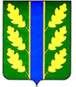 